Zoom Lyrics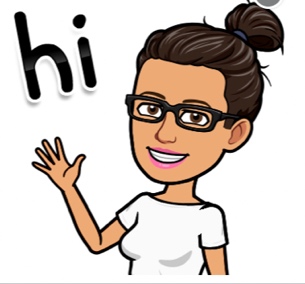 Come on and zoom, zoom, zoom-a-zoomYou gotta’ zoom, zoom, zoom-a-zoomEverybody’s doing it!Every body’s moving it!Everybody’s having a ball. Yeah!So won’t you zoom, zoom, zoom-a-zoomCome on and zoom-a-zoom-a-zoom-a-zoom.Come on give it a try We’re gonna show you why. We’re gonna teach you to fly high Come on and zoom! Come on and zoom zoom!Come on and zoom! Come on and zoom zoom! Come on and zoom! Come on and zoom zoom!